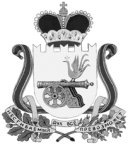 СОВЕТ ДЕПУТАТОВ  ВЯЗЬМА-БРЯНСКОГО СЕЛЬСКОГО ПОСЕЛЕНИЯ  ВЯЗЕМСКОГО РАЙОНА   СМОЛЕНСКОЙ ОБЛАСТИР Е Ш Е Н И Еот 24.11.2022                                                                                               № 41О внесении на рассмотрение Смоленской областной Думы                      в качестве законодательной инициативы проекта областного закона «О внесении изменений 
в областной закон «О наделении статусом муниципального района муниципального образования «Вяземский район» Смоленской области, об установлении границ муниципальных образований, территории которых входят 
в его состав, и наделении их соответствующим статусом»На основании статьи 26 Устава Смоленской области 	Совет депутатов Вязьма - Брянского сельского поселения Вяземского района Смоленской областиРЕШИЛ:1. Внести на рассмотрение Смоленской областной Думы в качестве законодательной инициативы проект областного закона «О внесении изменений 
в областной закон «О наделении статусом муниципального района муниципального 
образования «Вяземский район» Смоленской области, об установлении границ муниципальных образований, территории которых входят в его состав, и наделении их соответствующим статусом».2. Направить настоящее решение, иные документы и материалы, предусмотренные статьей 33 Регламента Смоленской областной Думы, 
в Смоленскую областную Думу.3. Определить официальным представителем Совета депутатов 
Вязьма - Брянского сельского поселения Вяземского района Смоленской области 
в Смоленской областной Думе при последующем рассмотрении указанного проекта областного закона Главу муниципального образования Вязьма - Брянского сельского поселения Вяземского района Смоленской области Шайторову Валентину Павловну.4. Опубликовать настоящее решение в газете «Вяземский вестник»5. Настоящее решение вступает в силу с момента его подписания.Глава муниципального образованияВязьма- Брянского сельского поселенияВяземского района Смоленской области                                                В.П. Шайторова